УТВЕРЖДАЮ:Директор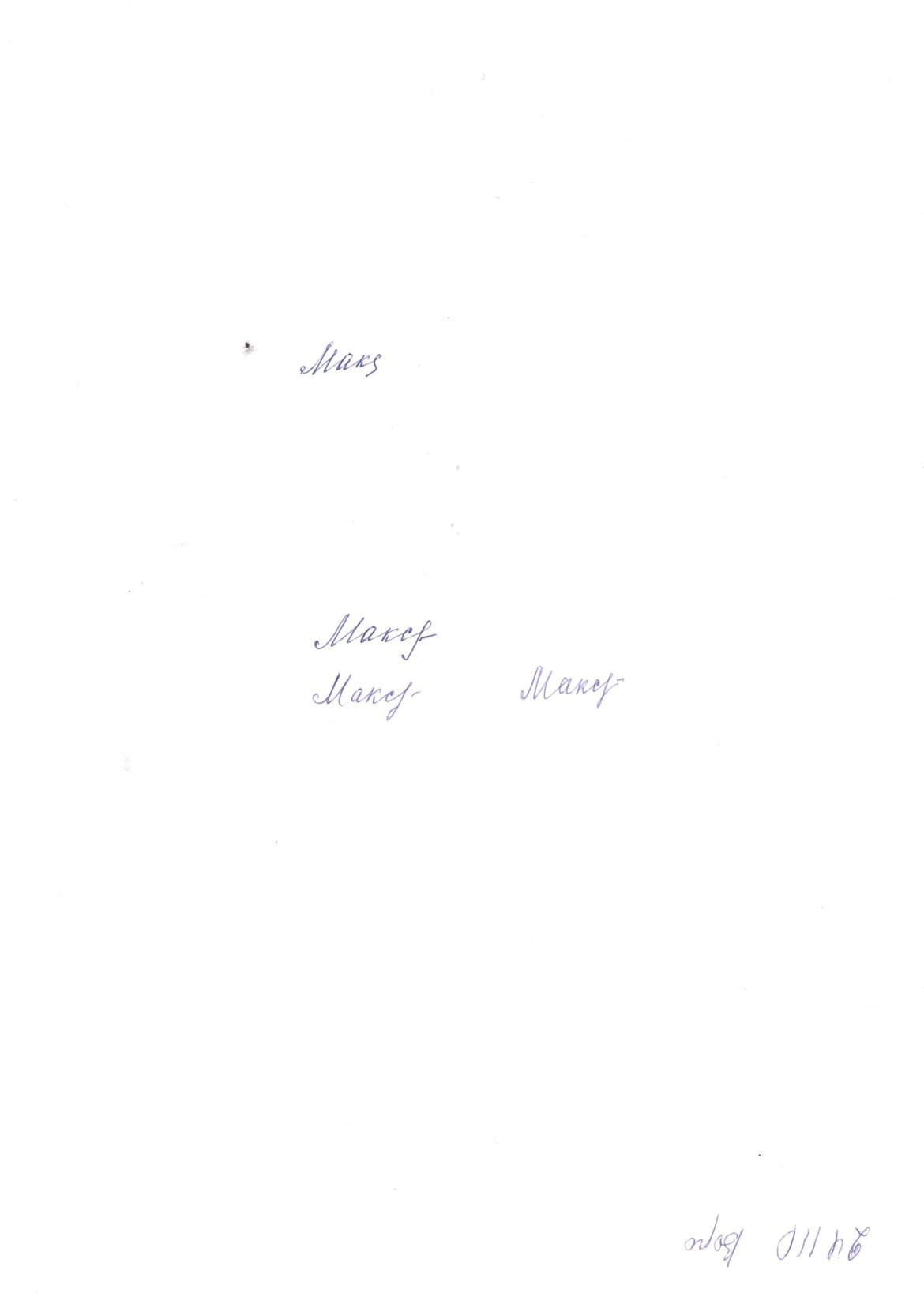 МКОУ «Нижне-Нарыкарская СОШ»_____________  Е.В. МаксимоваПриказ №.План – график мероприятий на 2014 -2015 учебный годстажировочной площадки МКОУ «Нижне – Нарыкарская СОШ» Октябрьского района ХМАО – Югрыпо реализации этнообразовательной программы модульного курса «Наш дом - Югра» в содержании образования.№Комплекс мероприятийФормы проведенияОтветственныеСроки1Утверждение плана работы стажировочной площадки на 2013-2014 учебный годЗаседание педагогического советаМаксимова Е.В.- директор МКОУ «Нижне – Нарыкарская СОШ»Ноябрь 20142Стажировочная площадка как условие диссеминации педагогического опыта.(Представление итоговых отчётов за 2013 -2014 учебный год учителей - консультантов)Заседание педагогического советаАдминистрация МКОУ «Нижне – Нарыкарская СОШ»Ноябрь 20143Формирование и отслеживание нормативно – правовой базы стажировочной площадки  Совещания при директоре, родительские собрания, заседания педагогического советаАдминистрация МКОУ «Нижне – Нарыкарская СОШ»В течение действия стажировочной площадки4Публикации учителей на странице «Стажировочная площадка» на сайте МКОУ «Нижне – Нарыкарская СОШ»ИКТАдминистрация МКОУ «Нижне – Нарыкарская СОШ»По мере готовности материалов5Консультация учителей школы в дистанционном режиме и заочной форме, реализующих  программы модульного курса «Наш дом - Югра» с преподавателями АБУ ИРОВзаимосотрудничество по дистанционным формамУчителя МКОУ «Нижне – Нарыкарская СОШ»Январь 2015 года6Участие в конкурсах по этнокультурной направленности учителей и учащихся школыЗаседание рабочей группы учителей - консультантовБаранов А.П.В течение учебного года7Мониторинг деятельности стажировочной площадкиВзаимосотрудничествоАдминистрация МКОУ «Нижне – Нарыкарская СОШ»В течение 2014 -2015 учебного года8Разработка планов семинаров и программы мастер – классов как одной из форм стажировки на базе МКОУ «Нижне – Нарыкарская СОШ»ВзаимосотрудничествоРабочая группа учителей -консультантовФевраль – март 2015 года9Участие в региональных семинарах, мастер – классах по обмену опытом деятельности региональных стажировочных площадоквзаимосотрудничествоАдминистрация МКОУ «Нижне – Нарыкарская СОШ»В течение учебного года10Презентация опыта работы стажировочной площадки перед общественным органом управления и родителями Родительское собраниеМаксимова Е.В.Май 2015 года11Мониторинговые исследования по эффективности деятельности стажировочной площадкиЗаседания, посещение уроков, проверка документацииАдминистрация МКОУ «Нижне – Нарыкарская СОШ»Апрель – май 201512Подведение итогов работы за 2014-2015 учебный год. Корректировка планов и составление плана – графика на 2015 -2016 учебный год.Заседание педагогического советаАдминистрация МКОУ «Нижне – Нарыкарская СОШ»Июнь 2014